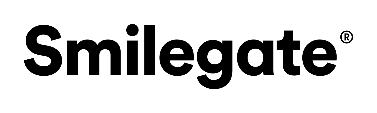 Smilegate Holdings, Inc.5F Solidspace Bldg, 220 Pangyoyeok-ro, Bundang-guSeongnam-si, Gyeonggi-do, 463-400, Korea2017 Smilegate 신입사원 공개채용전세계 동시 접속자 수 600만 명 이상을 자랑하는 세계적인 FPS 게임 크로스파이어를 통해 전 세계 유저에게 더 특별하고 즐거운 경험을 제공하고 있는 스마일게이트는 축적된 게임 개발 역량과 서비스 노하우를 기반으로 FPS, MMORPG, 대전액션을 아우르는 다양한 장르의 온라인 게임을 개발/서비스하고 있습니다. 뿐만 아니라, 전세계 80개국에 진출한 경험을 바탕으로 도전적인 해외 진출의 성공을 계속 이루어 나가고 있으며, 모바일 플랫폼 STOVE를 비롯한 온라인 플랫폼 사업 및 투자 사업 등을 통해 글로벌 엔터테인먼트 시장을 선도하는 회사로 자리매김하고 있습니다.스마일게이트는 미래의 엔터테인먼트 산업을 이끌어 갈 가장 중요한 주체가 되길 꿈꾸고, 같은 꿈을 꾸는 인재들과 함께 더 멋진 미래를 만들어 가기를 원합니다. 열정을 갖고 다양한 경험을 해 본 사람, 목표를 향해 끝까지 달려본 사람, 나의 빛나는 재능을 누구보다 적극적으로 발휘해보고 싶은 사람에게 스마일게이트의 문은 열려있습니다.글로벌 엔터테인먼트 산업을 이끌어갈 스마일게이트에서 열정과 사명감이 빛나는 인재들의 많은 지원을 기다립니다.  [모집직무]Smilegate HoldingsSmilegate EntertainmentSmilegate RPGSmilegate Stove[접수안내]  1) 접수기간: 2017년 9월 1일 (금) 10:00 ~ 9월 21일 (목) 17:002) 지원방법: 당사 홈페이지 (www.smilegate.com)을 통한 온라인 지원- 입사지원서 제출 이후에는 내용 수정이 불가하오니, 반드시 최종 제출 전 다시 한번 확인해 주시기 바랍니다. 3) 모집대상: 기졸업자 및 2018년 2월 졸업 예정자 [전형방법 및 일정]  1) 전형방법: 서류전형 > 1차 (직군별 면접) > 2차 (임원면접) > 3차 (그룹 CEO 면접) > 최종합격 * 상세 전형(일정, 방법 등)은 법인 및 직무별로 상이할 수 있습니다. 2) 입사일: 2017년 12월 (예정) [기타사항]입사지원서 기재 내용이 허위로 판명될 경우 합격 및 입사를 취소할 수 있습니다. 국가보훈대상자 및 장애인은 관련법규에 의거 우대합니다. 기타 지원 관련 문의사항은 당사 홈페이지 내 ‘1:1 채용문의’ 게시판을 이용해 주시기 바랍니다. [문의] 스마일게이트 인재선발팀 (hjcho@smilegate.com) www.smilegate.com© Smilegate Holdings. All Rights Reserved	직무직무소개필요역량우대사항DBA게임 퍼블리싱 DB 시스템을 구축 및 운영하고, 플랫폼 DB 시스템에 대한 구축과 개발을 지원합니다. 또한 DB 장애 처리 및 예방 활동과 함께 DB 성능 튜닝 업무를 수행합니다. ① 컴퓨터 공학 전공
② 데이터베이스(MSSQL/MySQL/Oracle) 사용 경험 
③ Linux 및 Windows OS 사용 경험
④ 데이터 모델링 및 RDBMS에 대한 개념 이해
⑤ 게임 산업에 대한 이해
⑥ 논리적 사고 능력과 성실함① RDBMS 사용 경험
② Shell Scripts 및 프로그래밍 경험
③ 원활한 커뮤니케이션 능력SE게임 인프라 및 플랫폼 인프라를 구축/운영/관리하며, AWS/Windows/Linux등 OS와 어플리케이션 기술을 지원합니다. 또한 서비스 모니터링과 함께 장애 처리 업무를 수행합니다. ① 컴퓨터 공학 전공
② Linux 및 Windows 등 OS에 대한 이해
③ 가상화 환경에 대한 이해(Hyper-V/VMware/클라우드 환경 등)
④ 주요 IT서비스(Web/DB/DNS/Mail/AD/클러스터 등)에 대한 이해 및 스크립트 활용 능력
⑤ 서버 및 스토리지 등 H/W에 대한 이해
⑥ 스위치/방화벽/VPN 등 보안/네트워크 장비에 대한 이해① 프로그래밍 경험
② 오픈소스 솔루션 활용 경험
③ Linux OS 활용(개발/서비스 적용) 경험
④ 원활한 커뮤니케이션 능력DevOps게임 및 플랫폼에서 사용하는 NoSQL 시스템을 구축/운영하고, 성능 튜닝 및 장애 처리에 대한 업무를 담당합니다. 또한 오픈소스 솔루션 도입 검토와 선행 기술 대응 작업도 병행합니다.① 컴퓨터 공학 전공
② NoSQL(MongoDB/CouchBase/Redis/Elasticsearch/InfluxDB) 사용 경험 
③ 오픈소스 솔루션 사용 경험
④ 게임 산업에 대한 이해
⑤ 논리적 사고 능력과 성실함① 오픈소스 프로젝트 소스 수정 능력
② 다양한 개발 언어 사용 경험
③ 원활한 커뮤니케이션 능력보안기술개발게임 클라이언트와 웹 어플리케이션 분석을 통해 취약점을 분석하고 개선 방안을 제시합니다. 또한 정기적으로 보안 취약점을 점검하는 업무를 수행합니다.① 네트워크 및 프로그래밍에 대한 기초 지식
② Windows/모바일 OS에 대한 이해
③ 게임 해킹에 대한 이해
④ 웹 어플리케이션 개발에 대한 이해① 게임 해킹툴 제작 경험
② 백신 제작 경험
③ 리버스엔지니어링 경험보안기획운영그룹사 보안장비에 대한 관리를 통해 개선 방안을 제시함으로써, IT서비스의 안정성을 확보하고 보안을 강화하는 업무를 수행합니다.① 보안/네트워크에 대한 이해
② 문서 작성 능력
③ 상황판단 및 조율 능력
④ 원활한 커뮤니케이션 능력SE/NE그룹사 IT시스템에 대한 관리와 개선 작업을 통해, IT서비스의 안정성을 확보하는 업무를 수행합니다.① IT서비스/네트워크에 대한 이해 
② 시스템(Linux/Windows 등)에 대한 이해와 운영 능력
③ 기본적인 스크립트 활용 능력
④ 원활한 커뮤니케이션 능력 웹 어플리케이션 개발사내에서 서비스하는 개발 지원 도구를 운영하고, 각 서비스 간의 연동에 필요한 커스터마이징 및 개발 업무를 수행합니다.① 컴퓨터 공학 또는 관련 전공
② .Net Framework/Spring Framework/JavaScript 활용 능력
③ 웹 어플리케이션 개발 프로세스(기획/설계/개발/배포)에 대한 이해① SQL/SPSS/SAS 직무 관련 자격증 보유
② 영어 가능자법무그룹사의 게임 개발과 퍼블리싱/글로벌 플랫폼/투자 등에 관한 계약서 검토를 진행하고, 법률 자문/소송 수행을 통하여 사업부의 원활한 업무를 지원합니다. 이를 통해 사업 및 법률적 리스크에 대한 예방과 대응 업무를 수행합니다. ① 법학 전공 
② 논리적 사고 및 문장 구성 능력
③ 원활한 커뮤니케이션 능력인사(교육기획/운영)조직과 구성원의 교육 니즈를 반영하여 교육 프로그램을 개발 및 운영하고, 현업 이슈에 대한 현상 진단/문제 파악/원인 분석/해결방안 도출 등의 일련의 내부 컨설팅 서비스를 제공합니다.① OA 활용, 각종 영상 편집 능력
② 프레젠테이션 스킬
③ 원활한 커뮤니케이션 능력
④ 협업/성실/긍정적인 태도
⑤ 업무/과제에 대한 책임감① 경상계열/교육공학/심리학 등 인문 사회 전공
② 기업/교육 컨설팅사 인턴 경험
③ 영어 가능자재무회계게임회사 고유 사업에 맞는 회계정책을 수립하고, 이를 적용하여 잠재적 세무 리스크를 최소화하기 위한 조기 결산 및 관계기관 신고 업무를 수행합니다.① 재무/세무 관련 학업 이수 또는 관심
② MS Office 활용 능력
③ 원활한 커뮤니케이션 능력
④ 근면성실함과 합리적인 의사결정 능력관련자격증 보유(KICPA/AICPA/세무사 등)관리회계관리회계 결산작업을 비롯하여, 사업계획/예산관리/성과관리 등의 경영관리 전반의 업무를 수행합니다.① 회계에 대한 기초적인 이해
② 게임에 대한 이해 및 플레이 경험
③ 원활한 커뮤니케이션 능력
④ 논리적/분석적인 마인드① 경영학과 전공
② 문서 작성 능력
③ 영어 가능자창업지원인재와 스타트업을 발굴하고 스스로 성장할 수 있는 기회를 제공합니다. 이를 통해 글로벌 진출의 일련의 과정으로써 창업지원 프로그램을 기획하고 운영하는 업무를 수행합니다.① 사업기획 및 마케팅에 대한 이해
② 논리적 사고를 통한 창의적 문제해결 능력과 끈기
③ 창업 생태계에 대한 이해와 열정
④ 원활한 커뮤니케이션 능력
⑤ 긍정적 성향① 경상계열/인문계열 전공
② 창업 관련 커리큘럼 이수
③ 창업 경험 또는 창업 관련 인턴 경험
④ 유창한 중국어 가능자직무직무소개필요역량우대사항사업PM자사 게임의 글로벌 권역 서비스 PM 역할로, 담당 프로젝트 성공을 위한 서비스 전략을 수립하고 실행합니다. 이를 위하여 내외부 커뮤니케이션과 함께 마켓/컨텐츠/지표 분석을 수행합니다.① 다수의 온라인/모바일 게임 플레이 경험
② 글로벌 게임 시장에 대한 높은 관심/경험 (컨텐츠/플랫폼/마켓 등)
③ 기획/제안서 등 문서 작업 및 프레젠테이션 능력
④ 원활한 커뮤니케이션 능력
⑤ 원어민 수준의 영어 가능자MS-Office 수준급 활용 능력
(Word/Excel/PPT)중국사업PM서비스 런칭/라이브 서비스 업데이트 관리/계약관리/사업계획 수립 및 실행/컨텐츠 및 상용화 기획/게임 지표 관리/파트너사 관리 등 신규 게임 런칭부터 라이브 서비스 운영까지 진행되는 모든 중국사업의 업무를 수행합니다.① 다양한 온라인/모바일 게임 플레이 경험 및 게임 이해
② 게임 개발 및 서비스 프로세스에 대한 이해
③ 상황 판단 및 대응을 통한 문제해결 능력
④ 원활한 커뮤니케이션 능력과 문서 작성 능력
⑤ 원어민 수준의 중국어 가능자중국 현지 체류 경험개발관리내외부 프로젝트를 개발하고 일정을 관리하며, 
외부 개발사와의 커뮤니케이션과 함께 시장 조사/게임성 분석/개선 사항 정리 등의 타 게임 분석 업무를 수행합니다.① 다양한 게임 경험 필수 (샌드박스 게임 경험 有 선호)
② 개발 프로세스에 대한 이해 능력 
③ 데이터 분석력 및 설득력
④ 아이디어 발상 및 문서화 역량
⑤ 원활한 커뮤니케이션 능력
⑥ 보고서, 전략문서 등 정리 능력
⑦ 영어 또는 중국어 가능자① 프로젝트 개발 관리 경험
② 소셜 서비스 및 플랫폼에 대한 인사이트 보유프로그래밍Client engine framework/Game framework/Graphics/Game logic 구현 및 개발 인프라 구축 업무를 수행합니다.① Debugging 능력
② 원활한 커뮤니케이션 능력① 프로그래밍 센스
② UE3/4 활용 경험
③ Shader programming 사용 가능자직무직무소개필요역량우대사항시나리오 기획온라인 게임에 적합한 세계관 및 시나리오를 설계/구성하여 주요 문장 스크립트들을 작성하고 네이밍 등의 업무를 수행합니다.① 온라인 게임에 대한 이해 및 플레이 경험
② 합리적인 사고 능력 및 이해력
③ 좋은 게임을 만들어보고 싶다는 꿈과 열정① 자신의 글을 출판한 경험
② 블로그나 습작을 통해 자신의 생각을 글로 표현하는 것이 습관화 되어 있으신 분
③ 소규모 프로젝트 및 아마추어 게임개발 경험
④ 원활한 커뮤니케이션 능력
⑤ 다수의 프레젠테이션 경험퀘스트 기획온라인 게임 스토리 설정에 따라 게임 내의 퀘스트 시스템과 세부 퀘스트를 기획하며, 퀘스트 데이터 입력 등을 관리합니다.① 온라인 게임에 대한 이해 및 플레이 경험
② 합리적인 사고 능력 및 이해력
③ 좋은 게임을 만들어보고 싶다는 꿈과 열정① 자신만의 퀘스트를 구성하고 이야기/동선 등의 기획 결과물을 완성해본 경험
② 블로그나 습작을 통해 자신의 생각을 글로 표현하는 것이 습관화 되어 있으신 분
③ 소규모 프로젝트 및 아마추어 게임개발 경험
④ 원활한 커뮤니케이션 능력
⑤ 다수의 프레젠테이션 경험전투 기획(몬스터, 전투)온라인 게임에 적합한 전투 관련 시스템을 기획하며, 기획 의도에 부합하는 전투 공식을 설계하고 구현합니다.① 온라인 게임에 대한 이해 및 플레이 경험
② 합리적인 사고 능력 및 이해력
③ 좋은 게임을 만들어보고 싶다는 꿈과 열정① 액션RPG에 대한 높은 이해
② 게임 애니메이션에 대한 제작 경험 혹은 이해
③ 소규모 프로젝트 및 아마추어 게임개발 경험
④ 원활한 커뮤니케이션 능력
⑤ 다수의 프레젠테이션 경험레벨 기획온라인 게임에 적합한 맵과 동선을 설계하고, 그에 맞게 월드 오브젝트들을 설정하고 배치합니다.① 온라인 게임에 대한 이해 및 플레이 경험
② 합리적인 사고 능력 및 이해력
③ 좋은 게임을 만들어보고 싶다는 꿈과 열정① 언리얼 엔진을 사용해본 경험이 있거나 독학을 통해서라도 엔진을 다뤄본 적이 있으신 분
② 만들고 싶은 지형/던전 등에 대한 생각을 paper/ visio/SketchUp 등 다양한 수단을 통해 게임개발이 가능한 수준으로 작업해본 경험
③ 소규모 프로젝트 및 아마추어 게임개발 경험
④ 원활한 커뮤니케이션 능력
⑤ 다수의 프레젠테이션 경험프로그래밍게임 서비스 플랫폼에 필요한 웹/인증/빌링/대용량 로그 등 각종 시스템을 개발합니다. ① C#/Java 에 대한 이해
② 네트웍 프로그래밍에 대한 이해
③ 멀티 스레드 프로그래밍에 대한 이해
④ RDBMS 기본지식
⑤ 원활한 커뮤니케이션 능력① 대규모 서비스에 대한 이해
② 분산 아키텍쳐에 대한 이해서버
프로그래밍기획에 맞는 게임 개발을 위해 서버 프로그램을 설계하며, 게임 컨텐츠를 구현합니다.① 전산학 기본 이론에 대한 높은 이해
② C++ 스킬 및 경험
③ 네트워크/분산처리/멀티스레딩 프로그래밍 스킬 및 경험
④ 원활한 커뮤니케이션 능력과 문서 작성 능력게임 서버 프로그래밍 경험클라이언트
프로그래밍기획에 맞는 게임 클라이언트 개발 및 게임 컨텐츠 구현하고, 라이브용 기능 개발 및 게임 개발에 필요한 자체 툴을 개발합니다.① 전산학 기본 이론에 대한 높은 이해
② 게임 제작 프로세스에 대한 이해
③ 게임 클라이언트 프로그래밍에 대한 이해
④ C++/C#에 대한 이해
⑤ 원활한 커뮤니케이션 능력과 문서 작성 능력C# 프로그래밍/툴 제작 경험모바일
개발PM개발 중 또는 서비스 중인 게임에 대한 계획을 수립하고, 개발 상황 체크 및 부서 간 업무 조율을 통해 원활한 개발과 서비스 진행을 유도합니다.① 게임 산업과 개발 기술에 대한 이해
② 논리적인 사고 능력과 글쓰기 능력
③ 상황 판단과 조율 능력① 경영/수학 관련 전공
② 다양한 분야의 소규모 프로젝트 경험모바일
게임기획모바일 게임 개발을 위해 특정한 아이디어를 기획 문서로 구체화합니다. 또한 이 과정에서 게임 구현을 위한 유관부서와의 협업 업무를 진행합니다. ① 게임 분석을 통한 역기획서 작성 및 새로운 아이디어 제안 능력
② 콘솔/온라인 게임 장르 플레이 경험
③ 문법/어법에 맞는 표현력과 문장/글쓰기 능력① 통계/전산 관련 전공
② 인디 게임 개발 프로젝트 경험모바일
프로그래밍모바일 게임 컨텐츠에 대한 로직 프로그래밍 및
테스트와 함께, 게임 소프트웨어 기반의 컴포넌트
프로그래밍과 테스트를 진행합니다.① 전산학 기본 이론에 대한 높은 이해
② C++/C#/Java 스킬 및 경험
③ 네트워크/분산처리/멀티스레딩 프로그래밍 스킬 및 경험coderbyte/Project Euler/알고스팟 등의
문제풀이 사이트나 github 등에서의 활동한 이력인사채용, 운영, 기획 등 전반적인 인사관리와
각종 지원 업무를 수행합니다.① 컴퓨터 활용능력 능숙자 (MS Office)
② 논리적인 사고 능력과 글쓰기 능력
③ 원만한 대인관계와 원활한 커뮤니케이션 능력직무직무소개필요역량우대사항플랫폼 웹서비스 개발글로벌 플랫폼 웹서비스 및 Front-end(UI/UX)
개발을 담당합니다.① Spring Framework, Hibernate, Mybatis 경험 
② HTML/CSS/JavaScript/jQuery 기술 개발 경험
③ AngularJS, BackboneJS, React.js 등 Web MVC 개발 경험
④ Node.js, Vert.x, Socket.io 개발 경험자
⑤ Web App Framework 개발 경험자
※ 개발경험 = 스터디, 프로젝트, 경진대회, 창작물① Front-end 개발 경험
② UI/UX에 대한 높은 이해플랫폼 개발글로벌 모바일 플랫폼의 서버 및 클라이언트 등의
개발업무를 수행합니다.① 전산학에 대한 기본적인 이해
② 객체지향언어, RDBMS를 활용한 개발 경험
③ 모바일 어플리케이션(iOS, Android) 개발 경험① 성실하고 원활한 커뮤니케이션 능력
② UI/UX에 대한 이해
③ IT 관련 전공자
④ 게임 산업에 대한 관심과 이해도 보유